DESCRIEREA PROIECTULUI: „Sprijinirea AM POAT în vederea gestionării eficiente a Programului Operațional Asistență Tehnică 2014-2020”, cod smis 132215, DF nr. 2.1.120/03.12.2019 Ministerul Investițiilor și Proiectelor Europene, în calitate de Autoritate de Management pentru Programul Operațional Asistență Tehnică, gestionează proiectul „Sprijinirea AM POAT în vederea gestionării eficiente a Programului Operațional Asistență Tehnică 2014-2020”, cod SMIS 132215. În luna decembrie 2019 a fost semnată Decizia de finanțare  pentru proiectul “ Sprijinirea AM POAT în vederea gestionarii eficiente a Programului Operațional Asistență Tehnică 2014-2020”, cod 2.1.120, cod SMIS132215 finanțat din Programul Operațional Asistență Tehnică 2014-2020, Axa Prioritară: Sprijin pentru coordonarea, gestionarea și controlul FESI. Având în vedere necesitatea asigurării unei bune funcționări a direcției AM POAT din cadrul MIPE, este necesară suplimentarea la nivelul AM POAT a personalului, prin înființarea a 14 posturi în afara organigramei precum desfașurarea unor activități pentru îmbunatațirea cadrului si condițiilor pentru gestionarea POAT 2014-2020.  Obiectivul general al proiectului: Obiectivul general al proiectului îl reprezintă asigurarea unui proces de implementare eficientă și eficace a FESI.Obiectivul specific al proiectului: Obiectivul specific al proiectului constă în acordarea de sprijin AM POAT în vederea gestionării eficiente a POAT 2014-2020 și a pregătirii perioadei de programare 2021-2027, prin cooptarea de personal în afara organigramei, asigurarea de servicii de consultanță, asigurarea suportului IT&C, achiziția de materiale promoționale pentru colaboratorii AM POAT, desfășurarea unor vizite de lucru de către personalul AM POAT, asigurarea necesarului de obiecte de inventar în vederea desfășurării în condiții optime a activității AM POAT.Beneficiar: Ministerul Fondurilor Europene/DGAPSI.Rezultatele proiectului așteptate sunt următoarele:Activitatea 3 - Sprijinirea AMPOAT în vederea gestionării eficiente a POAT 2014-2020 și a pregătirii perioadei de programare 2021-2027Rezultat 3.1. Experți contractați în afara organigramei în vederea sprijinirii gestionării eficiente a POAT; Rezultat 3.2. Asigurarea de echipamente IT&C și software-urile aferente pentru desfășurarea activității experților contractați pe posturile înființate în afara organigramei și pentru derularea optimă a activității zilnice a AM POAT; Rezultat 3.3. Consultanța obținută în vederea sprijinirii gestionarii eficiente a POAT; Rezultat 3.4.  Materiale promoționale realizate; Rezultat 3.5. Vizite de studiu organizate pentru personalul AM POAT; Rezultat 3.6. Asigurarea necesarului de obiecte de inventar (jaluzele) pentru desfășurarea în condiții optime a activității POAT.Activitățile privind managementul proiectului (Activitatea 1) și cea de informare și publicitate aferentă (Activitatea 2) au fost activități generale care au contribuit la realizarea tuturor rezultatelor proiectului.Proiectul are un buget total de 6.614.834,58 lei, respectiv 6.516.758,39 lei valoarea totală eligibilă. Valoarea eligibilă nerambursabilă din FEDR este de 5.516.090.59 lei conform Act adițional nr.4 la DF 2.1.120  iar co-finanțarea eligibilă a beneficiarului este 1.000.667,80 lei.Perioada implementarii  proiectului: 51 de luni, respectiv de la 01.10.2019 până la 31.12.2023. Date de contact: contact.minister@fonduri-ue.ro.Proiect cofinanţat din Fondul European de Dezvoltare Regională prinProgramul Operațional Asistență Tehnică 2014-2020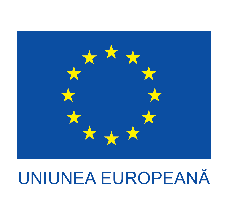 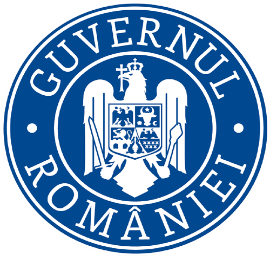 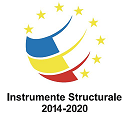 